LIFESPAN REPRESENTATIVE BULLETIN NOTES, FEBRUARY 2024																																																																				Feb, 3,4	Right to Life-LIFESPAN	Assisted Suicide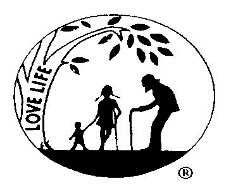 The death of unborn children is not the only goal of those who do not respect God’s precious gift of life.  Ten states, including Michigan, are proposing laws that would permit assisted suicide in their states.  The key to defeating assisted suicide is to call it what it is.  The purpose of so-called assisted suicide is to cause death.  For more information, please call the LIFESPAN office, 248-816-1546.  																																										Feb 10, 11	Right to Life-LIFESPAN	Khalil GibranThe poet Khalil Gibran wrote, “Safeguarding the rights of others is the most noble and beautiful end of a human being.  For more information, please call the LIFESPAN office, 248-816-1546.																																																																						Feb.17, 18	Right to Life-LIFESPAN	Abortion RegretsA young woman, Emily Turner, who wrote a book about her abortion experience followed by the miscarriage of her next child said, “I felt I had forfeited my chance at motherhood”.  There are so many voices telling women that an abortion will solve her “problem.”  They do not mention what happens the next day, month, year.  Choose Life!!!!																																																						 	Feb 24,25	Right to Life-LIFESPAN	Dangerous PillsOn December 13, the US Supreme Court agreed to hear a case challenging the FDAs actions to remove commonsense safeguards for women and girls who take the chemical abortion pills.  Without adequate safeguards, and INFORMED CONSENT, taking these dangerous pills can result in a laundry list of complications.  Women deserve better.  For more information, please call the LIFESPAN office, 248-816-1546.